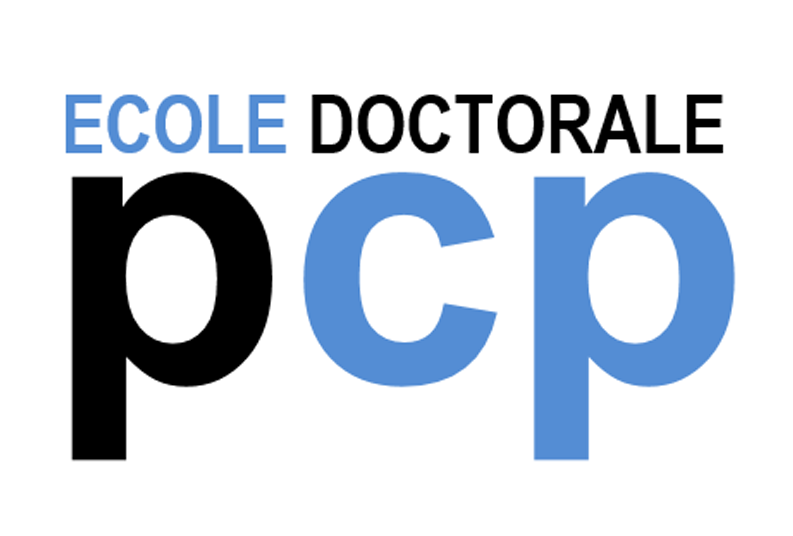 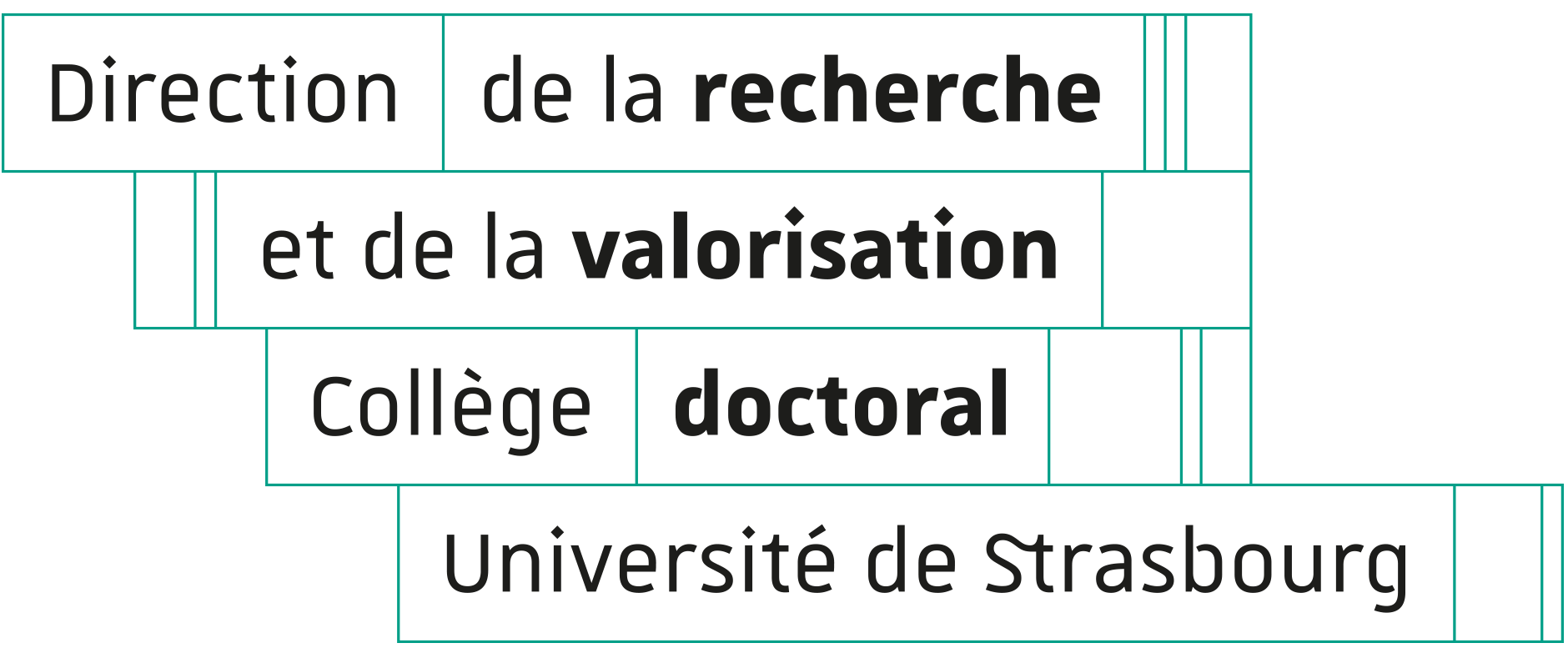 CANDIDATURE A UN CONTRAT DOCTORAL – ANNEE 2024A compléter par ordinateur si possibleCANDIDAT(E)Monsieur  ou Madame  (cocher)NOM (en capitales) : ……………………………………………………………………………………………....PRÉNOM (en capitales) : ………………………………………………………………………………………....Courriel (obligatoire) : .........................................................@................................................Téléphone : ................................................................................................................................................   Adresse postale : ........................................................................................................................................Code postal : ....................... Ville : ......................................................... Pays : ........................................Date de naissance (JJMMAAAA) : ______  ______  ____________   	Lieu de naissance : ………………………………….. Département ou Pays : ………………………............FORMATION Compléter à partir de l'année Bac + 3Nom et Prénom du candidat : …………………………………………………………………………………Je suis intéressé(e) par le sujet de thèse suivant :………………………………………………………………………………………………………………....Je déclare être candidat(e) à un contrat doctoral de l'Ecole doctorale Physique et Chimie Physique (EDPCP – ED 182).J'ai pris connaissance, sur le site de l'EDPCP, du calendrier des opérations d'attribution de ces contrats doctoraux.La transmission à l'ED du relevé de notes du semestre 4 du master, dès qu'il sera disponible, est indispensable pour l'attribution définitive du contrat doctoral. J'ai bien noté que l'ED communiquera avec moi par courriel (à l'adresse indiquée page 1) et que je devais être joignable par ce moyen jusqu'à la fin des opérations d'attribution des contrats. Enfin, si ma candidature franchit la première étape de sélection, je serai obligatoirement auditionné.Les auditions auront lieu du 10 au 12 juin 2024 à Strasbourg en présentiel ou en vidéoconférence selon la situation sanitaire et cas exceptionnel.Un document décrivant le stage de master sera demandé par l’EDPCP au préalable.A ………………..….. le ………………..  2024   	Signature du candidat :Comment constituer et déposer votre dossier : voir page 3Comment constituer et dEposer votre dossierChaque dossier comportera deux parties Dossier du candidat comportant :un curriculum vitaeune copie du diplôme de l'année Bac + 3 ou d’une attestation de réussite délivrée par le service de scolaritéun relevé de notes (1ère  session) des  semestres 1, 2  et 3  du  master  (ou  à  défaut  de l'année Bac + 4 et du 1er semestre de l'année Bac + 5). Les relevés de notes devront obligatoirement porter le tampon de l'établissement et indiquer les cours suivis, les notes obtenues, la moyenne du semestre, le classement du candidat et le nombre de candidats reçusLe relevé de notes du semestre 4 devra être fourni dès qu'il sera disponible et envoyé au secrétariat de l’ED 182un avis du responsable de stage de M2une lettre de motivation du candidat adressée au directeur de l’EDPCPDossier de l’équipe de direction de la thèse, c-à-d, pour chaque directeur et co-directeur de la thèse:la date d’obtention de la  HDRle nom et l’adresse du laboratoire, pour les directeurs non -strasbourgeoisle nom de leurs doctorants  actuellement encadrés (année scolaire en cours)la date de soutenance prévue de chacun de ces doctorants (préciser le jour exact)Dépôt du dossier PAR LE DIRECTEUR DE THESE et date limiteLe directeur de thèse s’assurera que le dossier est complet.Le  fichier sera nommé comme suit: "Nom_nr.pdf" où Nom est le nom du directeur de thèse et nr le numéro du sujet prioritaire qui vous est attribué (voir liste des sujets sur le site de l’ED 182).Après validation le directeur de thèse déposera le dossier complet avec ses 2 parties : par email et sous forme d’un unique document pdf en pièce jointe à :dir-ed182-secretariat@unistra.fr etaziz.dinia@ipcms.unistra.fr -  Prof. Aziz DINIA, Directeur de l’ED 182etcopie au candidatAnnéeEtablissement fréquentéDiplôme préparéNotes et rang20….-…..20….-…..20….-…..Master - S120….-…..Master - S 220….-…..Master - S 320….-…..Master - S 4Le relevé de notes du semestre 4 devra être fourni et envoyé au secrétariat de l’ED 182 dès qu'il sera disponible.Date à laquelle le relevé de notes du Semestre 4 sera disponible : ………….Le relevé de notes du semestre 4 devra être fourni et envoyé au secrétariat de l’ED 182 dès qu'il sera disponible.Date à laquelle le relevé de notes du Semestre 4 sera disponible : ………….20….-…..(éventuellement)Date limite : au plus tard lundi 06 mai 2024 à 12 heures, délai de rigueur